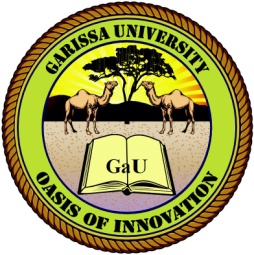 GARISSA UNIVERSITY UNIVERSITY EXAMINATION 2017/2018 ACADEMIC YEAR TWOTHIRD SEMESTER EXAMINATIONSCHOOL OF BUSINESS AND ECONOMICS FOR THE DEGREE OF BACHELOR OF BUSINESS MANAGEMENTCOURSE CODE: BBM 212COURSE TITLE: PRINCIPLES OF MARKETINGEXAMINATION DURATION: 3 HOURSDATE: 07/08/18		                         		      TIME: 2.00-5.00 PMINSTRUCTION TO CANDIDATESThe examination has SIX (6) questionsQuestion ONE (1) is COMPULSORY Choose any other THREE (3) questions from the remaining FIVE (5) questionsUse sketch diagrams to illustrate your answer whenever necessaryDo not carry mobile phones or any other written materials in examination roomDo not write on this paperThis paper consists of TWO (2) printed pages               	please turn overQUESTION ONE (COMPULSORY)Define marketing 									         [2 marks]State the major components of marketing information systems 		                     [4 marks]Describe the factors affecting consumer behavior 					         [9 marks]Discuss the buyer decision process 							       [10 marks]QUESTION TWO Describe the core marketing concepts						         [5 marks]Describe the model that helps to understand the attractiveness and the future potential growth of an organization						                                           [10 marks]QUESTION THREE Discuss the major marketing management philosophies under which organizations conduct their marketing activities.									     [15 marks]QUESTION FOURDiscuss the controllable and the uncontrollable variables of marketing  		       [15 marks]QUESTION FIVEState three ways of  reducing cognitive dissonance 				 	         [3 marks]Explain four types of sales force structures						         [4 marks]Describe the four type of consumer buying behavior 		                                 [8 marks]QUESTION SIXDefine marketing strategy                    						       [2 marks]State and explain the two types of marketing strategy 			                   [4 marks]Describe the basis of customer market segmentation 					       [4 marks]Describe the new product adoption process					 	       [5 marks] 